РЕСПУБЛИКА  КРЫМАДМИНИСТРАЦИЯ НИЖНЕГОРСКОГО СЕЛЬСКОГО ПОСЕЛЕНИЯНИЖНЕГОРСКОГО РАЙОНА РЕСПУБЛИКИ КРЫМ                                                                     ПОСТАНОВЛЕНИЕ«27» сентября    2019 г.                               № 581                                       пгт. Нижнегорский«Об утверждении ведомственной целевой программыпо участию в создании условий для реализации мер, направленных на укрепление межнационального и межконфессионального согласия, сохранение и развитие языков и культуры народов Российской Федерации, проживающих на территории муниципального образования Нижнегорское сельское поселение, социальную и культурную адаптацию мигрантов, профилактику межнациональных (межэтнических) конфликтов на 2019-2020 годы»                 В соответствии с Федеральным законом от 06.10.2003 г. № 131-ФЗ «Об общих принципах организации местного самоуправления в Российской Федерации», Законом Республики Крым от 19 января 2015 г. N 71-ЗРК/2015
"О закреплении за сельскими поселениями Республики Крым вопросов местного значения"; Уставом муниципального образования Нижнегорское сельское поселение Нижнегорского района Республики Крым.	1. Утвердить ведомственную целевую программу «Участие в создании условий для реализации мер, направленных на укрепление межнационального и межконфессионального согласия, сохранение и развитие языков и культуры народов Российской Федерации, проживающих на территории муниципального образования Нижнегорское сельское поселение, социальную и культурную адаптацию мигрантов, профилактику межнациональных (межэтнических) конфликтов на 2019-2020 годы» согласно приложению к настоящему постановлению (приложение 1).         2. Утвердить План мероприятий ведомственной целевой программы«Участие в создании условий для реализации мер, направленных на укрепление межнационального и межконфессионального согласия, сохранение и развитие языков и культуры народов Российской Федерации, проживающих на территории муниципального образования, социальную и культурную адаптацию мигрантов, профилактику межнациональных (межэтнических) конфликтов на 2019-2020 гг.» (приложение 2).         	4. Контроль за выполнением настоящего распоряжения оставляю за собой.Председатель сельского совета-Глава администрации поселения                                                       А.А. КоноховПриложение  1 к постановлениюАдминистрации Нижнегорского сельского поселения от 27.09.2019 № 581Ведомственная целевая программа  «Участие в создании условий для реализации мер, направленных на укрепление межнационального и межконфессионального согласия, сохранение и развитие языков и культуры народов Российской Федерации, проживающих на территории муниципального образования, социальную и культурную адаптацию мигрантов, профилактику межнациональных (межэтнических) конфликтов» на 2019-2020 годы.ПАСПОРТ ПРОГРАММЫПриложение  1 к постановлениюАдминистрации Нижнегорского сельского поселения от 27.09.2019 № 581План мероприятий ведомственной целевой программы«Участие в создании условий для реализации мер, направленных на укрепление межнационального и межконфессионального согласия, сохранение и развитие языков и культуры народов Российской Федерации, проживающих на территории муниципального образования, социальную и культурную адаптацию мигрантов, профилактику межнациональных (межэтнических) конфликтов» на 2019-2020 гг.1. Наименование Программы«Участие в создании условий для реализации мер, направленных на укрепление межнационального и межконфессионального согласия, сохранение и развитие языков и культуры народов Российской Федерации, проживающих на территории муниципального образования, социальную и культурную адаптацию мигрантов, профилактику межнациональных (межэтнических) конфликтов».2. Правовая база  Федеральный закон от 06.10.2003 г. № 131-ФЗ «Об общих принципах организации местного самоуправления в российской Федерации», Закон Республики Крым 
от 19 января 2015 г. N 71-ЗРК/2015
"О закреплении за сельскими поселениями Республики Крым вопросов местного значения"Устав муниципального образования Нижнегорское сельское поселение Нижнегорского района Республики Крым.3. Цели ПрограммыЦель Программы - участие в создании условий для реализации мер, направленных на укрепление межнационального межконфессионального согласия, сохранение и развитие языков и культуры народов Российской Федерации, социальную и культурную адаптацию мигрантов, профилактику межнациональных (межэтнических) конфликтов. 4. Задачи Программы1. Урегулирование межэтнических и межконфессиональных отношений, предупреждение проявлений экстремизма и возникновения межнациональных (межэтнических) конфликтов3. Участие в осуществлении мер, направленных на обеспечение социальной и культурной адаптации мигрантов на территории муниципального образования;4. Участие в осуществлении мер, направленных на профилактику межнациональных (межэтнических) конфликтов на территории муниципального образования;5. Информационное обеспечение реализации муниципальной программы. 5. Сроки реализацииРеализация программы осуществляется в IVквартале 2019 года- в течение 2020 года. 6. Ожидаемые результаты1. Снижение социальной напряженности между гражданами Российской Федерации разных национальностей, исповедующими различные религии, а также иностранными гражданами и лицами без гражданства, проживающими или временно проживающими на территории муниципального образования, сокращение рисков экстремистских проявлений;2. Развитие информационного пространства на территории муниципального образования, способствующего укреплению межнационального и межконфессионального согласия, формирование уважительного отношения лиц, проживающих или временно проживающих на территории муниципального образования, к культурным, религиозным, социальным и бытовым ценностям многонационального российского. 7.  Разработчик ПрограммыАдминистрация муниципального образования  Нижнегорского сельского поселения с привлечением депутатов Нижнегорского сельского совета8. ЗаказчикАдминистрация Нижнегорского сельского поселения 9. Исполнители программыАдминистрация Нижнегорского сельского поселения10. Адресаты программыЖители муниципального образования Нижнегорского сельского поселения.11. Объемы и источники финансированияисточником финансирования Программы являются средства бюджета муниципального образования Нижнегорское сельское поселение на 2020г и плановый период 2021 и 2022 годов, объем финансирования  настоящей Программы составляет  3,5 тыс. руб.12. Контроль за исполнением программы Администрация Нижнегорского сельского поселения13. Ожидаемые конечные результаты реализации программы1. Снижение социальной напряженности между гражданами Российской Федерации разных национальностей, исповедующими различные религии, а также иностранными гражданами и лицами без гражданства, проживающими или временно проживающими на территории муниципального образования, сокращение рисков экстремистских проявлений;2. Развитие информационного пространства на территории муниципального образования, способствующего укреплению межнационального и межконфессионального согласия, формирование уважительного отношения лиц, проживающих или временно проживающих на территории муниципального образования, к культурным, религиозным, социальным и бытовым ценностям многонационального российского общества, соблюдению прав и свобод человека. /пНаименование мероприятияСрок проведенияОтветственные исполнителиПримечание1Участие в деятельности коллегиальных органов при органах государственной власти Республики Крым и правоохранительных органах, совещаниях, конференциях, семинарах, проводимых Комитетом по межнациональным отношениям и реализации миграционной политикеIV квартал 2019 года- в течение 2020годаАдминистрация Нижнегорского сельского поселения2Информирование иностранных граждан о законодательстве Российской Федерации Республики Крым в части их правового положения, миграционного учёта, трудоустройства, пребывания и проживания в Республике Крым путем размещения информации на официальном сайте муниципального образования Нижнегорского сельского поселения;IV квартал 2019 года- в течение 2020годаАдминистрация Нижнегорского сельского поселения3Информирование населения муниципального образования о целях, задачах и мерах по реализации государственной программы Российской Федерации "Стратегия государственной национальной политики",а также о деятельности общественных организаций, содействующих укреплению межнационального (межконфессионального) согласия, социальной и культурной адаптации интеграции мигрантов;IV квартал 2019 года- в течение 2020годаАдминистрация Нижнегорского сельского поселения 4Изготовление печатной продукции.III квартал 2020 годаАдминистрация Нижнегорского сельского поселения 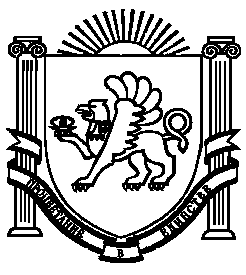 